附件12017年县域律师培训班参训回执市律师协会（公章）            年   月   日    注：请于6月16日前将此表发至省律协秘书处，邮箱：peixunbu＠gdla.org.cn。附件2交通示意图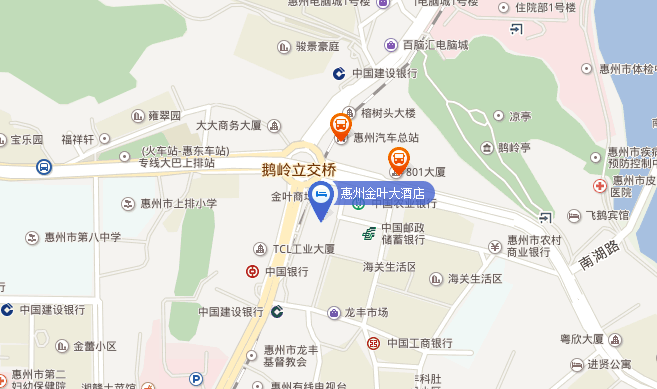 序号姓 名性别单位及职务电 话26日是否午餐28日是否午餐微信号12345678